Publicado en Cannes el 20/05/2024 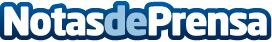 Numerosos actores y actrices españoles acuden a la celebración de la industria del cine español en Cannes Organizada por Campari y Bululú, la "Spanish Film Celebration" ha tenido lugar en el emblemático Campari Lounge en el Palais des Festivals, dentro del Festival de Cannes. Actrices como Paz Vega y Juana Acosta han sido algunos de los rostros conocidos que han acudido a la única celebración del cine españolDatos de contacto:Andrea GalianoCampari932013504Nota de prensa publicada en: https://www.notasdeprensa.es/numerosos-actores-y-actrices-espanoles-acuden_1 Categorias: Moda Cine Eventos Celebraciones http://www.notasdeprensa.es